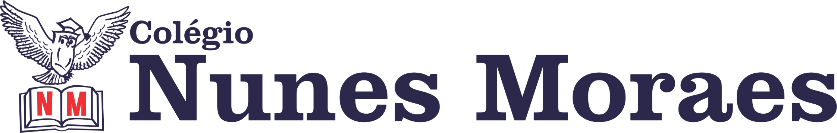 “Pra semana: Que possamos abastecer nosso coração com amor, nossa alma com fé e os nossos dias com GRATIDÃO.”FELIZ SEGUNDA-FEIRA!1ª aula: 7:20h às 8:15h – MATEMÁTICA – PROFESSOR: RICARDO BENTOO link da aula será disponibilizado no grupo de whatsapp1º passo: Correção da atividade de casa/pós aula.2º passo: Explicação do conteúdo através do link: 3º passo: Resolução das questões de 1,2,3 e 4 (apostila 1 do SAS)4º passo: Acompanhe a correção das atividades pelo Meet.5º passo: Enviar as atividades para Islene.Durante a resolução dessas questões o professor Ricardo vai tirar dúvidas no chat/whatsapp (992705207)Faça foto das atividades que você realizou e envie para coordenação Eugênia (9.91058116)Essa atividade será pontuada para nota.2ª aula: 8:15h às 9:10h – ARTE – PROFESSORA: ROSEANASOUSAO link da aula será disponibilizado no grupo de whatsapp.1º passo: Continuação do estudo do capítulo 3 a partir da revisão do conteúdo da aula anterior: Propriedades do som: duração, intensidade, timbre, altura.2ºpasso: Explanação da professora e correção da atividade da página 36 sobre as onomatopeias.3º passo: Atividade de classe: páginas 37 a 39, sob a orientação da professora.Durante a resolução dessas questões o professora Rose vai tirar dúvidas no chat/whatsapp (989908345)Faça foto das atividades que você realizou e envie para coordenação Eugênia (9.91058116)Essa atividade será pontuada para nota.Intervalo: 9:10h às 9:30h3ª aula: 9:30h às 10:25 h – MATEMÁTICA– PROFESSOR:   RICARDO BENTOO link da aula será disponibilizado no grupo de whatsapp.1º passo: Explicação do conteúdo através do link: 2º passo: Resolução das questões de 1,2 e 3 das páginas 53 e 54 (Apostila 1 do SAS)3º passo: Acompanhe a correção das atividades pelo Meet.4º passo: Atividade de casa/pós aula: questões 1,2 e 3 da  página 52- Investigue (livro 1 do SAS)5º passo: Enviar as atividades para Islene.Durante a resolução dessas questões o professor Ricardo vai tirar dúvidas no chat/whatsapp (992705207)Faça foto das atividades que você realizou e envie para coordenação Eugênia (9.91058116)Essa atividade será pontuada para nota.4ª aula: 10:25h às 11:20h – GEOGRAFIA – PROFESSOR: ALISON ALMEIDA O link da aula será disponibilizado no grupo de whatsapp.1º Passo: Para acessar essa aula acesse o link do Google Meet.2º Passo: Abra o livro na Página: 37 a 40para acompanhar aula.3º Passo: Faça a primeira atividade da aula de hoje seguindo orientação do seu professor1ª Atividades: (SAS) Página: 38 Questão: 012ª Atividade: (SAS) Página: 44 e 45 Questão: 01 e 024º Passo: Acompanhe a correção pelo Google Meet.5º Passo: Acompanhe junto com o professor a leitura da página: 28. Faça a resolução das questões: 01, 02 e 03.ATENÇÃO!!!Caso não consiga acessar a vídeo chamada pelo Google Meet comunique a coordenação e assista a vídeo aula disponível no link abaixo:https://www.youtube.com/watch?v=nh3Z5rEBgvgDurante a resolução dessas questões o professor Alison vai tirar dúvidas no chat/whatsapp (991074898)Faça foto das atividades que você realizou e envie para coordenação Eugênia (9.91058116)Essa atividade será pontuada para nota.PARABÉNS POR SUA DEDICAÇÃO!